Firmenanschrift: (bitte gut lesbar)Jahrgangsstufe E10: Berufspraktikum 2019(Bitte in Druckschrift, gut lesbar ausfüllen)Wir bestätigen, dass die Schülerin/der Schüler  								     der Klasse  		für die Zeit vom 28.01. –  08.02.2019   in unserer FirmaFiliale/Abteilung  					  einen Praktikumsplatz erhalten hat.Der Praktikumsplatz vermittelt folgendes Berufsbild:Als Praktikumsbetreuer steht/stehen Frau / Herr 					zur Verfügung. Unsere Telefonnummer lautet:   					E-Mail:											Datum							Unterschrift(Während des o. a. Zeitraumes sind die Schülerinnen und Schüler durch die GUV Hessen versichert)Gymnasium am Mosbacher Berg65187 Wiesbaden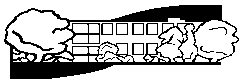 Mosbacher Straße 57-59Tel.: 0611/31-2246 od. 4227FAX: 0611/31-3943e-mail: 